基本信息基本信息 更新时间：2024-05-10 21:36  更新时间：2024-05-10 21:36  更新时间：2024-05-10 21:36  更新时间：2024-05-10 21:36 姓    名姓    名熊斌熊斌年    龄34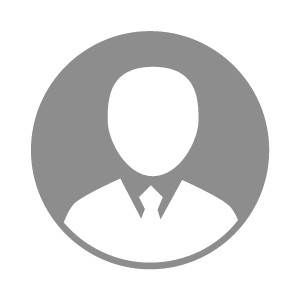 电    话电    话下载后可见下载后可见毕业院校怀化职业技术学院邮    箱邮    箱下载后可见下载后可见学    历大专住    址住    址期望月薪5000-10000求职意向求职意向养猪技术员,猪饲养员,人工授精技术员养猪技术员,猪饲养员,人工授精技术员养猪技术员,猪饲养员,人工授精技术员养猪技术员,猪饲养员,人工授精技术员期望地区期望地区湖南省|贵州省|桂林市湖南省|贵州省|桂林市湖南省|贵州省|桂林市湖南省|贵州省|桂林市教育经历教育经历就读学校：怀化职业技术学院 就读学校：怀化职业技术学院 就读学校：怀化职业技术学院 就读学校：怀化职业技术学院 就读学校：怀化职业技术学院 就读学校：怀化职业技术学院 就读学校：怀化职业技术学院 工作经历工作经历工作单位：岳阳正大农牧食品有限公司 工作单位：岳阳正大农牧食品有限公司 工作单位：岳阳正大农牧食品有限公司 工作单位：岳阳正大农牧食品有限公司 工作单位：岳阳正大农牧食品有限公司 工作单位：岳阳正大农牧食品有限公司 工作单位：岳阳正大农牧食品有限公司 自我评价自我评价其他特长其他特长